Sopot, 26.02.2024ISTOTNE WARUNKI ZAPYTANIA OFERTOWEGOZAPYTANIE OFERTOWE NR 2/ZO/2024/RBWykonanie dokumentacji projektowo - kosztorysowej oraz wytycznych dla inwestycji pn. „Termomodernizacja budynku Centrum Pomocowego Caritas im. Św. Jana Pawła II”.Inwestycja realizowana w ramach projektu pn. Inwestycja jest dofinansowana ze środków Narodowego Funduszu Ochrony Środowiska i Gospodarki Wodnej w ramach projektu pn. „Termomodernizacja budynku Centrum Pomocowego Caritas im. Św. Jana Pawła II”.I. ZAMAWIAJĄCY: Nazwa i adres: Caritas Archidiecezji Gdańskiej, Al. Niepodległości 778, 81-805 SopotTelefon: +48 555 78 78e-mail: gdansk@caritas.gda.plNIP: 9570657546
REGON: 190506545Tytuł projektu: „Termomodernizacja budynku Centrum Pomocowego Caritas im. Św. Jana Pawła II”.II. TRYB UDZIELENIA ZAMÓWIENIA:Zapytanie ofertowe dotyczące wyboru Wykonawcy prowadzone jest z zastosowaniem zasady konkurencyjności dla zamówienia realizowanego w ramach projektów dofinansowanych ze źródeł zewnętrznych. Postępowanie prowadzone jest zgodnie ze stosownymi wytycznymi obowiązującymi dla zastosowanych źródeł dofinansowania oraz zgodnie z zasadą konkurencyjności. Szacunkowa wartość całego zamówienia nie przekracza progu unijnego na usługi. Do niniejszego postępowania nie stosuje się przepisów ustawy Prawo Zamówień Publicznych. Rodzaj zamówienia: usługi. Publikacja zapytania ofertowego: Strona www Caritas Archidiecezji Gdańskiej: www.caritas.gda.pl III. INFORMACJE O OGŁOSZENIU: Termin składania ofert: Oferty należy składać do dnia 19.03.2024 do godziny 10:00. Oferta powinna być złożona w formie pisemnej, za pośrednictwem poczty, kuriera lub osobiście w siedzibie Zamawiającego: Caritas Archidiecezji Gdańskiej, Al. Niepodległości 778, 81-805 Sopot. Biuro czynne od poniedziałku do piątku w godzinach 8.00-16.00 lub wysłana mailem na adres: gdansk@caritas.gda.pl. Na ofercie (opis koperty lub maila) należy zamieścić dopisek: Oferta do Zapytania ofertowego nr 2/ZO/2024/RB, Nie otwierać przed 19.03.2024, godz. 10:00.W przypadku ofert składanych pisemnie, za pośrednictwem poczty, kuriera, mailem lub osobiście w siedzibie Zamawiającego, liczy się data wpłynięcia oferty do Zamawiającego, a nie data stempla pocztowego. Oferty złożone po terminie nie będą rozpatrywane. Otwarcie ofert nastąpi niezwłocznie w siedzibie Zamawiającego.Ogłoszenie o wyborze Wykonawcy zostanie niezwłocznie podane do wiadomości. Wybrany Wykonawca zostanie poinformowany o wyborze oferty mailowo lub telefonicznie. Ogłoszenie o wyborze Wykonawcy pojawi się na stronie internetowej Zamawiającego - www.caritas.gda.pl Zamawiający zastrzega sobie prawo do odrzucenia ofert zawierających rażąco niską cenę, odbiegającą od innych ofert, mogącą sugerować niższą jakość przedmiotu zamówienia.Zamawiający zastrzega sobie prawo do negocjacji warunków finansowych oraz zakresu prac z wybranymi Oferentami w okresie pomiędzy terminem otwarcia ofert a ogłoszeniem wyników. Negocjacje mogą być prowadzone telefonicznie, za pomocą poczty komputerowej lub osobiście w siedzibie Zamawiającego.Kontakt w sprawie ogłoszenia: tel. +48 58 555 78 78, e-mail: gdansk@caritas.gda.pl Skrócony opis przedmiotu zamówienia: Przedmiotem zamówienia jest wykonanie dokumentacji projektowo-kosztorysowej oraz wytycznych dla inwestycji pn. „Termomodernizacja budynku Centrum Pomocowego Caritas im. Św. Jana Pawła II” wraz z otrzymaniem pozwolenia na budowę. Powierzchnia budynków objętych termomodernizacją 4798,00 m.kw. Budynek Centrum Pomocowego im. Św. Jana Pawła II znajduje się w Gdańsku, na ul. Fromborskiej 24. Projekt jest realizowany ze środków Narodowego Funduszu Ochrony Środowiska i Gospodarki Wodnej zgodnie z Umową w ramach projektu pt. „Termomodernizacja budynku Centrum Pomocowego Caritas im. Św. Jana Pawła II” (umowa nr 1515/2023/Wn11/OA-tr-ku/D)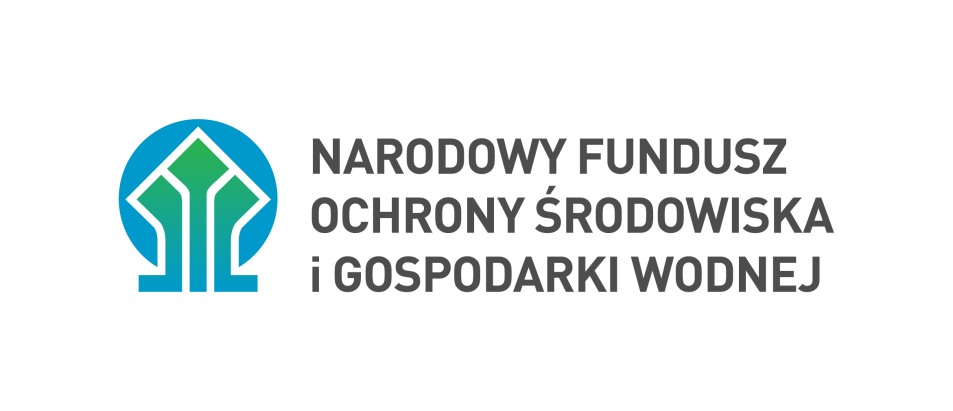 Kategoria ogłoszenia: UsługiMiejsce realizacji zamówienia: Województwo: pomorskie, Miasto Gdańsk. IV.  OPIS PRZEDMIOTU ZAMÓWIENIA: Cel zamówienia: Celem niniejszego zamówienia jest dokonanie wyboru Wykonawcy, zgodnie z zasadą konkurencyjności, poprzez wybór najlepszej oferty na realizację usług w zakresie opracowania kompleksowej dokumentacji projektowo-kosztorysowej oraz wytycznych dla inwestycji pn. „Termomodernizacja budynku Centrum Pomocowego Caritas im. Św. Jana Pawła II”.Przedmiot zamówienia: Przedmiot zamówienia składa się z jednej części, składającej się z kilku elementów składowych. Przedmiot zapytania ofertowego obejmuje m.in. przeprowadzenie inwentaryzacji budynku, przygotowanie stosownych dokumentów projektowych oraz opracowania wytycznych, projekt konstrukcyjny dachu (zawierający m.in. ocenę konstrukcji dachu pod kątem ocieplenia oraz paneli PV i solarów), uzyskanie pozwolenia na budowę, sprawowanie nadzoru autorskiego.  Szczegółowy opis przedmiotu zamówienia, zakres oraz wymagania jakościowe odnoszące się do elementów składających się na przedmiot zamówienia określone zostały w dokumentacji stanowiącej załączniki do niniejszego zapytania ofertowego. Wiążącym dokumentem jest audyt energetyczny. Po zakończeniu prac projektowych Wykonawca zobowiązany jest uzyskać pozwolenie na budowę w wymaganym zakresie. Wymagane parametry techniczne:Szczegółowy opis przedmiotu zamówienia, zakres oraz wymagania jakościowe i parametry technicznej odnoszące się elementów składających się na przedmiot zamówienia określone zostały w dokumentacji załączonej do niniejszego zapytania ofertowego.Zakres dokumentacji projektowej obejmującej pozwolenie na budowę powinien uwzględniać co najmniej następujące zagadnienia:Docieplenie ścian zewnętrznych (estetyka uzgodniona z Zamawiającym) i ścian w gruncie oraz docieplenie części podłogi na gruncie wraz z zastosowaniem ogrzewania podłogowego.Wymiana okien zewnętrznych z uwzględnieniem tzw. ciepłego montażu i okien dachowych (z roletami zewnętrznymi), Wymiana drzwi wejściowych oraz drzwi zewnętrznych prowadzących na ogród, wraz z montażem wiatrołapu zewnętrznego/wewnętrznego (preferowany jest wiatrołap zewnętrzny).Wymiana bramy garażowej.Docieplenie dachu i uwzględnienie konstrukcji dachu i poszycia dachowego pod kątem fotowoltaiki/solarów (w tym projekt konstrukcji dachu pod kątem ocieplenia dachu, paneli PV i solarów)Zakres wytycznych na podstawie m.in. audytu energetycznego określający szczegółowe dane techniczne do wykonania zapytania ofertowego w formule zaprojektuj i wybuduj, który powinien uwzględniać co najmniej następujące zagadnienia:Montaż dodatkowego źródła ciepła – m.in. pompy ciepła wraz z buforem ciepłej wody użytkowej,Modernizacja systemu centralnego ogrzewania.Modernizacja systemu ciepłej wody użytkowej.Modernizacja instalacji elektrycznej.Montaż wentylacji mechanicznej nawiewno-wywiewnej z odzyskiem ciepła.Montaż systemu klimatyzacji.Wymiana oświetlenia na oświetlenie LED. Montaż ogniw fotowoltaicznych o mocy 50kWp.Montaż systemu VRF na poddaszu.Wykonawca zobowiązany jest do uzyskania w imieniu Zamawiającego wszystkich niezbędnych decyzji, uzgodnień i pozwoleń, w tym pozwolenia na budowę we wskazanym zakresie.Zakres zapytania ofertowego obejmuje:1) Inwentaryzacja obiektu do celów projektowych wraz z weryfikacją dokumentacji i niezbędnymi ekspertyzami. 2) Przygotowanie stosownych dokumentów projektowo-kosztorysowych oraz wytycznych (m.in. koncepcje projektowe, kosztorysy i przedmiary, specyfikacje wykonawcze, itp.). 3) Uzyskanie pozwolenia na budowę.4) Sprawowanie nadzoru autorskiego.  Przygotowana dokumentacja projektowo-kosztorysowa oraz wytyczne powinny uzupełniać i uszczegóławiać projekt budowlany w zakresie i stopniu dokładności niezbędnym do wyboru wykonawcy i realizacji robót budowlanych. Na przedmiot zamówienia składają się przede wszystkim:Projekt budowlany (Projekt architektoniczno-budowlany, Projekt techniczny, Wymagane uzgodnienia projektowe, opinie, pozwolenia i inne dokumenty)Projekt przebudowy lub zabezpieczenia kolidującej, istniejącej infrastruktury technicznej w przypadku wystąpienia takiej potrzeby.Specyfikacja Technika Wykonania i Odbioru Robót Budowlanych.Kosztorysy inwestorskie i przedmiary robót (sporządzone w oparciu o rozporządzenie Ministra Infrastruktury z dnia 18 maja 2004 r. w sprawie określenia metod i podstaw sporządzania kosztorysu inwestorskiego, obliczania planowanych kosztów prac projektowych oraz planowanych kosztów robót budowlanych – oddzielnie dla każdej branży.Przygotowanie i złożenie kompletnego wniosku o wydanie pozwolenia na budowę wraz ze wszystkimi wymaganymi prawem załącznikami.Sprawowanie nadzoru autorskiego do końca realizacji prac budowlanych.Dokumentacja projektowo-kosztorysowa oraz wytyczne we wszystkich branżach muszą być opracowane na podstawie audytu energetycznego sporządzonego w zakresie Termomodernizacja budynku Centrum Pomocowego Caritas im. Św. Jana Pawła II oraz musi spełniać wymogi wynikające z umowy zawartej pomiędzy Caritas Archidiecezji Gdańskiej a Narodowym Funduszem Ochrony Środowiska i Gospodarki Wodnej w zakresie gwarantującym osiągnięcie efektu rzeczowego i ekologicznego. Audyt stanowi załącznik do niniejszego zapytania, natomiast wymagania określone przez NFOŚiGW zostaną udostępnione wybranemu Wykonawcy. Warunki wspólne dla wszystkich części zamówienia:Wszystkie prace projektowe, realizowane w ramach zamówienia powinny być wykonane w sposób zgodny z obowiązującymi przepisami prawnymi i stosownymi wymogami, a środki użyte do realizacji zamówienia powinny być wolne od wad fizycznych i prawnych.Wszystkie dokumenty stanowiące wynik realizacji zamówienia muszą spełniać wymagania i parametry techniczne wskazane w dokumentach opisujących przedmiot zamówienia. Muszą być kompletne i przygotowane w sposób, który umożliwi przeprowadzenie na ich podstawie procedury wyboru wykonawcy robót budowlanych oraz realizację prac budowlanych. Dokumentacja stanowiąca przedmiot odbioru powinna być zaopatrzona w następujące dokumenty stanowiące integralną część dokumentacji projektowej: wykaz opracowań, pisemne oświadczenie Wykonawcy i sprawdzającego oraz projektantów, że dokumentacja jest wykonana zgodnie z umową, obowiązującymi przepisami i normami oraz zasadami wiedzy technicznej (art. 32 ust. 3d pkt 3 Prawa budowlanego), pisemne oświadczenie Wykonawcy, że dokumentacja zostaje wydana w stanie zupełnym/kompletnym dla celu, któremu ma służyć.Dokumentacja projektowo-kosztorysowa oraz wytyczne zostaną przekazane Zamawiającemu w formie elektronicznej w jednym egzemplarzu na nośniku w postaci np. dysku CD–ROM, DVD–ROM lub PENDRIVE, przy czym: projekt budowlany, specyfikacje techniczne wykonania i odbioru robót budowlanych, muszą być zapisane w wersji elektronicznej edytowalnej: Word *.doc, Excel *.xls, *.dwg lub innym, z którymi wymienione programy mogą współpracować oraz w formacie *.pdf; natomiast przedmiary projektowanych robót, kosztorysy inwestorskie powinny być zapisane w pliku Excel *.xls, a także w wersji umożliwiającej pracę w programie kosztorysowym lub z rozszerzeniem .at oraz .pdf;Dokumentacja projektowa, winna posiadać pełny zakres decyzji, opinii i uzgodnień wymaganych przepisami prawa. Wykonawca przekaże Zamawiającemu kompletną i uzgodnioną dokumentację w następujących ilościach: po 3 egz. papierowej wersji dokumentacji projektowo-kosztorysowej, tj. projektu budowlanego, stwoirb, przedmiaru, kosztorysu inwestorskiego oraz 1 egz. na nośnikach CD/DVD lub Pendrive.Przedmiot opracowania będzie służyć jako opis przedmiotu zamówienia na wykonanie robót budowlanych w oparciu o przepisy ustawy z dnia 11 września 2019 r. – Prawo zamówień publicznych (Dz. U. poz. 2019, z późn. zm.), w związku z tym jej kompletność, zawartość i szczegółowość powinna być wystarczająca dla tego celu. Dokumentacja projektowa przedmiary robót, kosztorys inwestorski oraz specyfikacje techniczne wykonania i odbioru robót powinny służyć do precyzyjnego opisania przedmiotu zamówienia oraz ustalenia wartości zamówienia na roboty budowlane, jak również będą podstawą realizacji prac budowlanych.Wykonawca opracowania dokumentacji zobowiązany jest do uczestniczenia w postępowaniu o udzielenie zamówienia na wykonanie robót budowlanych, o których mowa w ust. wyżej poprzez udzielanie wyjaśnień i odpowiedzi na zapytania wykonawców robót budowlanych dotyczących dokumentacji oraz do uzupełniania ewentualnych braków w dokumentacji – w terminie do 24 h od przesłania ich przez Zamawiającego, a w przypadkach skomplikowanych w terminie uzgodnionym z Zamawiającym. Wykonawca dokumentacji wykona na własny koszt ewentualne dodatkowe poprawki w dokumentacji wynikające z udzielonych wyjaśnień i odpowiedzi na zapytania Wykonawców. Wykonawca jest zobowiązany w wykonanej dokumentacji, będącej przedmiotem zamówienia, do opisania rozwiązań technologicznych i zastosowanych materiałów w sposób jednoznaczny wyczerpujący za pomocą dostatecznie dokładnych i zrozumiałych określeń. Dokumentacja projektowa musi określać technologię robót, parametry techniczne i funkcjonalne przyjętych rozwiązań materiałowych i urządzeń. W dokumentacji projektowej nie mogą być wskazane nazwy własne, znaki towarowe, patenty lub pochodzenie, źródło lub szczególny proces, który charakteryzuje produkty lub usługi dostarczane przez konkretnego Przyjmującego zlecenie, jeżeli mogłoby to doprowadzić do uprzywilejowania lub wyeliminowania niektórych Wykonawców lub produktów lub utrudniać uczciwą konkurencję. W przypadku, gdy jest to uzasadnione specyfiką zamówienia i brakiem możliwości precyzyjnego określenia rozwiązań technologicznych oraz materiałów za pomocą dostatecznie dokładnych określeń, Wykonawca może zastosować określenia wskazane w zdaniu poprzednim, pod warunkiem bezwzględnego zamieszczenia zapisu „lub równoważne”, wskazując jednocześnie na minimalne wymagania techniczne materiałów lub technologii równoważnych.Wymaga się, aby Wykonawca był członkiem Izby Architektów Rzeczypospolitej Polskiej (IARP) i posiadał aktualną licencję udzieloną przez Krajową Radę Izby Architektów RP oraz ubezpieczenie od skutków popełnionego błędu podczas wykonywania czynności objętych samodzielnymi funkcjami w budownictwie, wynikające z członkostwa w IARP. Zamawiający wymaga, aby Wykonawca, oprócz standardowego ubezpieczenia, wynikającego z członkostwa w IARP posiadał odrębne ubezpieczenie OC o wartości nie mniejszej niż 100 000 zł. Wykonane prace projektowe, powinny być kompletne, a więc obejmujące wszystkie rodzaje prac wymienione w zapytaniu ofertowym i załącznikach do zapytania oraz powinny być zgodne z obowiązującymi w tym zakresie przepisami.Wszelkie prace projektowo-kosztorysowe oraz wytyczne dotyczą Centrum Pomocowego Caritas, im. Św. Jana Pawła II w Gdańsku, z siedzibą pod adresem ul. Fromborska 24, 80-389 Gdańsk. Zamawiający wymaga, aby przed złożeniem oferty Oferenci przeprowadzili wizję lokalną do dnia 14.03.2024. Przedstawiciel Oferenta indywidualnie na własny koszt i ryzyko przeprowadzi wizję lokalną związaną z przedmiotem zamówienia dla poprawnego przygotowania oferty. Oferent do czasu złożenia oferty ma czas na przeprowadzenie wizji lokalnej. Oferenci zgłaszają swój udział w wizji lokalnej telefonicznie do przedstawiciela Zamawiającego, o którym mowa w części „I. Zamawiający”, ustalając datę i godzinę przybycia. W trakcie wizji lokalnej zostanie spisana notatka służbowa przez przedstawiciela Zamawiającego, w której zostaną odnotowane: dane uczestników oraz data przeprowadzenia wizji lokalnej. Wszelkie pojawiające się pytania i wnioski Oferentów w trakcie wizji lokalnej zostaną przesłane w formie pisemnej do Zamawiającego na adres email: gdansk@caritas.gda.pl Wszelkie bieżące wyjaśnienia udzielone przez przedstawiciela Zamawiającego w czasie wizji lokalnej nie stanowią oficjalnego kanału komunikacji i nie mogą być podstawą ewentualnych roszczeń Oferentów. Przeprowadzenie wizji lokalnej jest warunkiem koniecznych do udziału w niniejszym zapytaniu ofertowym.Wszelkie materiały, estetyka i kolorystyka będą ustalane na bieżąco z Zamawiającym.Płatność za wykonanie przedmiotu zamówienia realizowana będzie transzami odpowiadającymi etapowi zrealizowanych prac. Harmonogram rzeczowo-finansowy stanowi załącznik do umowy.Wykonawca zapewni personel posiadający uprawnienia realizacji działań w zakresie objętym zapytaniem, który będzie realizował obowiązki wynikające ze stosownych przepisów prawa przez cały okres realizacji zlecenia, tj. od momentu podpisania umowy do momentu końcowego odbioru prac.Wykonawca zapewni gwarancję/rękojmię na dokumentację/prace projektowe nie krótszą niż 5 lat (60 miesięcy), licząc od dnia podpisania końcowego protokołu odbioru bez uwag. Okres gwarancji/rękojmi jest punktowany w ramach kryterium oceny ofert.Wykonawca, w trakcie trwania umowy, będzie zobowiązany raz w tygodniu do uczestnictwa w naradach i spotkaniach w siedzibie Zamawiającego lub w razie konieczności, na każde wezwanie Zamawiającego najpóźniej po 24 h od wezwania Wykonawcy.Oferta powinna zawierać cenę zryczałtowaną obejmującą również wizyty na budowie - maksymalnie 10 wizyt na budowie w trakcie sprawowania nadzoru autorskiego, prowadzonego do zakończenia robót budowlanych.Wykonawca ponosi pełną odpowiedzialność za szkody wynikłe podczas realizacji zamówienia oraz za szkody wynikające z błędów w opracowanej dokumentacji. W przypadku, gdy w opisie lub w wymogach podano do zastosowania nazwy ze wskazaniem określonego wyrobu, źródła, znaków towarowych, patentów lub specyficznego pochodzenia, mogą być one zastąpione rozwiązaniami równoważnymi. Przez ofertę równoważną należy rozumieć taką, która przedstawia opis przedmiotu zamówienia o takich samych lub lepszych parametrach technicznych, jakościowych, funkcjonalnych i użytkowych, spełniających minimalne parametry techniczne określone przez Zamawiającego, lecz oznaczoną innym znakiem towarowym, patentem lub pochodzeniem. Kod CPV wraz z nazwą: 71220000-6 - Usługi projektowania architektonicznego71320000-7 - Usługi inżynieryjne w zakresie projektowania71248000-8 - Nadzór nad projektem i dokumentacjąHarmonogram realizacji zamówienia (termin realizacji umowy): Przewidywany termin zawarcia umowy - marzec 2024. Zamawiający wymaga, aby przedmiot zamówienia w zakresie wykonania dokumentacji projektowej został zrealizowany i przekazany w terminie maksymalnie do 6 miesięcy od dnia podpisania umowy. Termin realizacji dokumentacji projektowo-kosztorysowej oraz wytycznych jest jednym z kryteriów wyboru. Po zakończeniu prac projektowych w zakresie projektu budowlanego Wykonawca zobowiązany jest uzyskać pozwolenie na budowę. Przez cały okres realizacji prac budowlanych Wykonawca będzie pełnił nadzór autorski.V. WARUNKI UDZIAŁU W POSTĘPOWANIU: Sposób przygotowania oferty:O udzielenie zamówienia mogą ubiegać się oferenci, którzy spełniają warunki określone w niniejszym zapytaniu. Oferent zobowiązany jest zapoznać się dokładnie z informacjami zawartymi w Zapytaniu ofertowym i przygotować ofertę zgodnie z wymaganiami określonymi w tym dokumencie. Ofertę należy złożyć na formularzu, którego wzór określa Załącznik nr 1 do niniejszego zapytania ofertowego wraz z pozostałymi załącznikami do oferty, ujętymi w opisie Zapytania ofertowego. Oferty nadesłane w innej formie będą odrzucane z przyczyn formalnych. Jeżeli oferta będzie zawierała braki lub nieścisłości Oferent zostanie poproszony o uzupełnienie braków i wyjaśnienie nieścisłości. Oferta powinna zawierać co najmniej następujące elementy:  pełne dane identyfikujące oferenta; datę sporządzenia oferty oraz jej termin ważności;odniesienie się do wszystkich kryteriów oceny wskazanych w zapytaniu ofertowym;łączną cenę brutto, z wyszczególnieniem jej składowych, tzn. ceny netto i podatku VAT za realizację całości zamówienia oraz poszczególnych jego elementów. Cena powinna być wyrażona w jednostkach pieniężnych (złotówkach), z dokładnością do dwóch miejsc po przecinku;dane osoby do kontaktu: imię i nazwisko, nr telefonu, adres poczty elektronicznej;podpis osoby upoważnionej do złożenia oferty, zgodnie z reprezentacją wynikającą z właściwego rejestru lub na podstawie udzielonego pełnomocnictwa (przy czym pełnomocnictwo musi zostać załączone do oferty).Na ofertę składają się następujące dokumenty:wypełniony formularz ofertowy – Załącznik Nr 1 do Zapytania ofertowego,oświadczenie o braku powiązań kapitałowych lub osobowych – Załącznik Nr 2.1. do Zapytania ofertowego,oświadczenie o braku powiązań z Federacją Rosyjską i/lub Republiką Białoruską - Załącznik nr 2.2. do Zapytania ofertowegowykaz doświadczenia w realizacji dokumentacji projektowej w zakresie termomodernizacji budynków użyteczności publicznej/budynków zamieszkania zbiorowego (Załącznik nr 3 do Zapytania ofertowego),podpisana klauzula informacyjna dotycząca przetwarzania danych osobowych (Załącznik nr 4 do Zapytania ofertowego)wykaz osób skierowanych przez Wykonawcę do realizacji zamówienia wraz z informacjami na temat ich kwalifikacji zawodowych (posiadanych uprawnień) oraz informacją o podstawie do dysponowania tymi osobami (Załącznik nr 5 do Zapytania ofertowego). Należy załączyć również potwierdzone za zgodność z oryginałem kopie dokumentów potwierdzających kwalifikacje zawodowe (posiadane uprawnienia) osób skierowanych przez Wykonawcę do realizacji zamówienia.aktualny wydruk z właściwego rejestru lub z centralnej ewidencji i informacji o działalności gospodarczej, jeżeli odrębne przepisy wymagają wpisu do rejestru lub ewidencji działalności gospodarczej RP. potwierdzenie przynależności do IARP/IIBpotwierdzenie posiadania dodatkowego ubezpieczenia OC na kwotę nie mniejszą niż 100 000 zł.pełnomocnictwo/umocowanie prawne dla osoby podpisującej ofertę (jeśli dotyczy).Wykonawca może złożyć tylko jedną ofertę, która powinna obejmować całość zamówienia. Oferta wraz ze wszystkimi załącznikami powinna być sporządzona w języku polskim, w sposób trwały.Zaleca się, aby każda zapisana strona oferty była ponumerowana kolejnymi numerami, a cała oferta wraz z załącznikami była w trwały sposób ze sobą połączona, uniemożliwiając jej samoistną dekompletację. Ewentualne poprawki w tekście oferty muszą być naniesione w czytelny sposób i parafowane przez osobę/osoby uprawnione do reprezentowania Wykonawcy.Oferta powinna być podpisana przez osobę/osoby uprawnione do reprezentowania Wykonawcy, zgodnie z reprezentacją wynikającą z właściwego rejestru (KRS/CEIDG) lub na podstawie udzielonego pełnomocnictwa (przy czym pełnomocnictwo musi zostać załączone do oferty),Wykonawcy mogą wspólnie ubiegać się o udzielenie zamówienia. Wykonawcy występujący wspólnie ustanawiają pełnomocnika do reprezentowania ich w postępowaniu o udzielenie zamówienia albo reprezentowania w postępowaniu i zawarcia umowy. Możliwe jest wówczas posiłkowanie się zasobami i doświadczeniem wykonawców występujących wspólnie, konieczne jest ujęcie stosownej informacji w pełnomocnictwie. Wszelka korespondencja oraz rozliczenia dokonywane będą z Wykonawcą występującym jako pełnomocnik pozostałych. Pełnomocnictwo należy dołączyć do oferty.Wykonawca, który polega na zdolnościach lub sytuacji innych podmiotów, musi udowodnić Zamawiającemu, że realizując zamówienie, będzie dysponował niezbędnymi zasobami tych podmiotów, w szczególności przedstawiając zobowiązanie tych podmiotów do oddania mu do dyspozycji niezbędnych zasobów na potrzeby realizacji zamówienia. Treść zobowiązania podmiotu trzeciego powinna określać: kto jest podmiotem przyjmującym zasoby, zakres zobowiązania podmiotu trzeciego, czego konkretnie dotyczy zobowiązanie oraz w jaki sposób będzie ono wykonane, w tym jakiego okresu dotyczy. Wszystkie dokumenty należy składać w formie oryginału lub kopii poświadczonej za zgodność. Wszelkie kopie dokumentów, stanowiące załączniki do Oferty powinny zostać potwierdzone za zgodność z oryginałem na każdej stronie dokumentu. Przez kopię potwierdzoną za zgodność z oryginałem należy rozumieć kopię dokumentu opatrzoną klauzulą „za zgodność z oryginałem”, datą i podpisem osoby upoważnionej do reprezentowania Wykonawcy.Uprawnienia do wykonywania określonej działalności lub czynności: Oferent w związku z przedmiotem zamówienia powinien posiadać uprawnienia do wykonywania określonej działalności lub czynności, jeżeli ustawy nakładają obowiązek posiadania takich uprawnień.Warunek uznany zostanie za spełniony, jeżeli Wykonawca złoży stosowne oświadczenie w przedmiotowym zakresie zawarte w treści formularza oferty - Załącznik nr 1. Formularz ofertowy.Wiedza i doświadczenie: Warunkiem udziału w postępowaniu jest wykazanie, że oferent zrealizował w okresie 5 lat poprzedzających złożenie oferty, a jeżeli okres prowadzenia działalności jest krótszy – w tym okresie, co najmniej 3 podobnych zamówień w zakresie opracowania dokumentacji projektowej mającej w zakresie m.in. termomodernizację budynków użyteczności publicznej/budynków zamieszkania zbiorowego, w tym co najmniej 1 zamówienie w zakresie termomodernizacji budynku użyteczności publicznej/budynku zamieszkania zbiorowego o powierzchni co najmniej 5000 m.kw.Jako potwierdzenie spełnienia warunku oferent przedłoży wraz z ofertą następujące dokumenty: a) wykaz co najmniej 3 dotychczas zrealizowanych zamówień na wykonanie dokumentacji projektowej w zakresie termomodernizacji budynku użyteczności publicznej/zamieszkania zbiorowego, w tym jednego dotyczącego budynku powyżej 5000 m.kw. Wykaz powinien zawierać: nazwę kontrahenta, nazwę przedmiotu zamówienia, wartość zamówienia i termin realizacji zamówienia) - Załącznik nr 3 „Wykaz doświadczenia zawodowego”.  b) kopie dokumentów potwierdzających należytą realizację zamówienia – dla każdego zrealizowanego zamówienia ze wskazanych w wykazie zamówień należy przedstawić referencje potwierdzające prawidłową realizację zamówienia. Potencjał techniczny: Oferent w związku z przedmiotem i zakresem zamówienia powinien dysponować stosownym potencjałem technicznym do realizacji zamówienia.Warunek uznany zostanie za spełniony, jeżeli Wykonawca złoży stosowne oświadczenie w przedmiotowym zakresie zawarte w treści formularza oferty - Załącznik nr 1. Formularz ofertowy.Osoby zdolne do wykonania zamówienia:Oferent w związku z przedmiotem i zakresem zamówienia powinien dysponować stosownym potencjałem osobowym niezbędnym do realizacji zamówienia.Weryfikacja spełniania przez Oferenta powyższego warunku nastąpi w oparciu o informacje podane w wykazie osób skierowanych przez Wykonawcę do realizacji zamówienia wraz z informacjami na temat ich kwalifikacji zawodowych (posiadanych uprawnień) oraz informacją o podstawie do dysponowania tymi osobami (Załącznik nr 5 do Zapytania ofertowego). Należy załączyć również potwierdzone za zgodność z oryginałem kopie dokumentów potwierdzających kwalifikacje zawodowe (posiadane uprawnienia) osób skierowanych przez Wykonawcę do realizacji zamówienia.Wykonawca zobowiązany jest zapewnić udział w opracowaniu dokumentacji projektowej osób posiadających uprawnienia budowlane do projektowania bez ograniczeń i sprawdzania projektów architektoniczno-budowlanych w niezbędnych specjalnościach, wraz z aktualnym zaświadczeniem o ich przynależności do właściwej izby samorządu zawodowego.Warunek zostanie spełniony, jeżeli Wykonawca będzie dysponował osobą/osobami zdolnymi do realizacji zamówienia, tj: jeśli Wykonawca będzie dysponował co najmniej: projektantem, tj. osoba posiadająca uprawnienia budowlane w specjalności architektonicznej do projektowania bez ograniczeń – zgodne z ustawą Prawo budowlane, posiadająca doświadczenie w zakresie, wykonania co najmniej 2 zadań w zakresie termomodernizacji, projektantem w specjalności konstrukcyjnej, w zakresie opracowania wytycznych: projektantem w specjalności instalacyjnej w zakresie instalacji urządzeń cieplnych, wentylacyjnych, gazowych, wodociągowych i kanalizacyjnych, projektantem o specjalności instalacyjnej w zakresie instalacji urządzeń elektrycznych i teletechnicznych - posiadający uprawnienia budowlane do projektowania bez ograniczeń - należy przedstawić uprawnienia budowlane w/w osób wraz z aktualnym zaświadczeniem o przynależności do Izby Inżynierów Budownictwa.Sytuacja ekonomiczna i finansowa: Oferent w związku z przedmiotem i zakresem zamówienia powinien być w sytuacji ekonomicznej i finansowej pozwalającej na realizację zamówienia. Warunek uznany zostanie za spełniony, jeżeli Wykonawca złoży stosowne oświadczenie w przedmiotowym zakresie zawarte w treści formularza oferty - Załącznik nr 1. Formularz ofertowy.Dodatkowe warunki: Zamawiający nie dopuszcza możliwości składania ofert częściowych. Oferent zobowiązany jest złożyć ofertę na całość zamówienia.Zamawiający nie dopuszcza składania ofert wariantowych.Zamawiający przewiduje realizację zamówień uzupełniających do wartości 50 % wartości złożonej oferty.Warunkiem udziału w postępowaniu jest przeprowadzenie wizji lokalnej, potwierdzonej przez upoważnionego pracownika Caritas.Warunkiem udziału w projekcie jest posiadanie ubezpieczenia OC na kwotę nie mniejszą niż 100 000 zł. Warunkiem udziału w zapytaniu jest wniesienie wadium.Oferent nie może być powiązany osobowo lub kapitałowo z Zamawiającym, zgodnie z treścią oświadczenia zawartego w Załączniku nr 2.1. Oświadczenie wykonawcy, ani powiązany z Federacją Rosyjską i/lub Republiką Białoruską, zgodnie z treścią oświadczenia zawartego w  Załączniku nr 2.2.Złożenie oferty jest jednoznaczne z zaakceptowaniem treści i warunków zapytania ofertowego.Cena ofertowa z zapytania ofertowego stanowi wartość umowy. Cena ma charakter ryczałtowy i powinna obejmować koszty wszelkich prac, bez których wykonanie zamówienia byłoby niemożliwe, tj. wszelkie prace przygotowawcze, wszystkie podatki i opłaty, koszty materiałów, koszty wykonanej pracy, koszty czynności związanych z uzyskaniem pozwolenia na budowę oraz wszystkie inne, nie wymienione wyżej koszty, które mogą wystąpić w związku z realizacją zamówienia, którego dotyczy zapytanie ofertowe. Zamawiający nie dopuszcza możliwości udzielenia Wykonawcy zaliczek na poczet realizacji przedmiotu zamówienia.Okres ważności oferty wynosi 30 dni licząc od daty zakończenia terminu składania ofert. Oferent ponosi wszelkie koszty związane z przygotowaniem i złożeniem oferty.Zamawiający odrzuci ofertę, jeżeli:Wykonawca nie wykazał spełnienia warunków udziału w postępowaniu;treść oferty nie odpowiada wymogom ogłoszenia, a w szczególności nie odpowiada specyfikacji zamówienia określonej w Opisie przedmiotu zamówienia;oferta stanowi naruszenie uczciwej konkurencji.Zamawiający zastrzega sobie możliwość unieważnienia postępowania, a także jego odwołania oraz zakończenia postępowania bez wyboru ofert na każdym jego etapie, a Wykonawca oświadcza, że nie będzie to stanowić podstawy do dochodzenia przez niego z tego tytułu żadnych roszczeń.Zamawiający może unieważnić postępowanie, w szczególności, jeżeli: nie złożono żadnej oferty niepodlegającej odrzuceniu;cena najkorzystniejszej oferty przekracza kwotę, którą Zamawiający zamierzał przeznaczyć na realizację zamówienia;postępowanie jest obarczone istotną wadą, mającą lub mogącą mieć istotny wpływ na wynik postępowania o udzielenie zamówienia,w wyniku zmiany obiektywnych warunków i okoliczności, których nie można było przewidzieć, realizacja zamówienia nie leży w interesie Zamawiającego.Zamawiający zastrzega sobie możliwość, przed upływem terminu do składania ofert, zmiany zapytania ofertowego. Jeśli jest to uzasadnione zakresem zmian wprowadzonych do zapytania ofertowego, Zamawiający przedłuży termin składania ofert o czas niezbędny do uwzględnienia wprowadzonych zmian w ofertach.Zastrzega się, że wszelkie informacje, w tym wyjaśnienia i zmiany odnoszące się do przedmiotu zamówienia będą udostępniane publicznie na stronie www.caritas.gda.pl.Ewentualne pytania dotyczące zapytania ofertowego należy przesłać drogą elektroniczną na adres email: gdansk@caritas.gda.pl. Zamawiający w ciągu dwóch dni roboczych udzieli pisemnej odpowiedzi i opublikuje ją na stronie internetowej Zamawiającego. Zamawiający może dokonać zmiany treści Zapytania, w tym załączników do Zapytania, w każdym czasie przed upływem terminu składania ofert. Dokonaną zmianę Zapytania Zamawiający uwzględni w opublikowanym Zapytaniu. Jeżeli będzie to konieczne z uwagi na zakres wprowadzonych zmian, Zamawiający przedłuży termin składania ofert o czas niezbędny do wprowadzenia zmian w ofertach.Wymagania dotyczące wadium: Zamawiający żąda wniesienia przed upływem terminu składania ofert wadium w wysokości 10.000,00 zł (słownie dziesięć tysięcy złotych). Wadium może być wnoszone w jednej wybranej formie: Pieniądzu, Poręczeniu bankowym,Gwarancji bankowej,Gwarancji ubezpieczeniowej W przypadku wyboru pieniądza jako formy wadium, środki wpłacić należy na następujący rachunek bankowy Zamawiającego: 25 1160 2202 0000 0001 1292 1061 w tytule przelewu podając „Wadium – zapytanie ofertowe nr 2/ZO/2024/RB”.Wadium w formie pieniężnej musi zostać wpłacone (gotówką/przelewem) na konto Zamawiającego w terminie, tj. do dnia i godziny składania ofert. Gdy wadium wpłynie po terminie złożona oferta jest odrzucana.Zamawiający nie dopuszcza złożenia wadium w walucie innej niż Polski Złoty. W przypadku złożenia wadium w formie wskazanej w pkt. 2b-d, właściwe dokumenty należy załączyć w sposób umożliwiający późniejszy zwrot. Wadium musi obejmować cały okres związania ofertą. Wadium wnoszone w formie gwarancji czy poręczenia powinno być bezwarunkowe, nieodwołalne i płatne na pierwsze żądanie. Zamawiający zwraca wadium wszystkim wykonawcom niezwłocznie po wyborze oferty najkorzystniejszej lub unieważnieniu postępowania, z wyjątkiem wykonawcy, którego oferta została wybrana jako najkorzystniejsza. Wykonawcy, którego oferta została wybrana, jako najkorzystniejsza, Zamawiający zwraca wadium niezwłocznie po zawarciu umowy. Wadium przepada w sytuacji, gdy oferent, który wygrał postępowanie i uchyla się od podpisania umowy, tj. w szczególności nie stawił się w wyznaczonym miejscu i terminie i nie zawarł umowy, odmówił podpisania umowy.W przypadku odmowy podpisania umowy przez Wykonawcę, wadium przepada.Warunki zmiany umowy: Wybrany oferent powinien zawrzeć z Zamawiającym umowę o udzielenie zamówienia. Zamawiający zastrzega sobie możliwość dokonywania zmian w umowie zawartej z Wykonawcą, który zostanie wybrany w wyniku przeprowadzonego postępowania. Zamawiający dopuszcza możliwość dokonania zmian postanowień zawartej umowy w stosunku do treści oferty, na podstawie której dokonano wyboru Wykonawcy, w następujących przypadkach i przy zachowaniu następujących warunków:w przypadku wystąpienia konieczności wykonania niezbędnych zmian dokumentacji projektowej, zmiany technologii lub sposobu wykonania zamówienia, lub wskutek poprawienia błędów projektowych, przy czym zamiany będą dotyczyły zakresu prac w stopniu nie wykraczającym poza określenie przedmiotu zamówienia zawarte w zapytaniu ofertowym,wskutek zmian obowiązujących przepisów techniczno- budowlanych, norm, lub innych przepisów prawa, zaleceń służb sanitarnych lub porządkowych, mających wpływ na warunki lub wykonywanie umowy; zmiany będą dokonane w zakresie w jakim konieczne będzie dostosowanie dotychczasowych rozwiązań do nowych regulacji prawnych i zaleceń, z powodu wystąpienia zdarzeń losowych mających charakter siły wyższej (nowych i nadal trwających), które uzasadniają wprowadzenie zmian do umowy, takich jak: epidemie, akty terroru, wojny wypowiedziane i niewypowiedziane, blokady, powstania, zamieszki, osunięcia gruntu, trzęsienia ziemi, powodzie, wybuchy i inne podobne zdarzenia poza kontrolą którejkolwiek ze stron i którym żadna ze stron nie mogła zapobiec, przy czym zmiany mogą być dokonane w zakresie:wydłużenia terminu realizacji zamówienia o czas wystąpienia zdarzenia i usuwania jego skutków, zmiany zakresu prac w stopniu nie wykraczającym poza określenie przedmiotu zamówienia zawarte w zapytaniu ofertowym, jeżeli wskutek siły wyższej konieczne będzie np. ograniczenie zakresu prac, lub wykonanie dodatkowych czynności związanych z usuwaniem skutków zdarzenia,wstrzymania lub zawieszenia prac,w razie zlecenia przez Zamawiającego wykonania prac dodatkowych lub zamiennych, które - wymagają dodatkowego czasu na wykonanie zamówienia; zmiana może nastąpić w zakresie terminu realizacji zamówienia podstawowego, o czas wykonywania prac dodatkowych lub zamiennych oraz dotyczyć zakresu prac w stopniu nie wykraczającym poza określenie przedmiotu zamówienia zawarte w zapytaniu ofertowym,wskutek konieczności dokonania zmian w dokumentacji projektowej, jeżeli jest to wynikiem uzgodnień z właściwymi organami administracji lub gestorami sieci, wymaganych przepisami prawa, zmiana może nastąpić w zakresie terminu realizacji zamówienia, oraz dotyczyć zakresu robót w stopniu nie wykraczającym poza określenie przedmiotu zamówienia zawarte w zapytaniu ofertowym,w przypadku zgłoszenia przez Wykonawcę wystąpienia konieczności wykonania prac zamiennych, w szczególności wynikającej z niezbędnej zmiany technologii wykonania prac stwierdzonej przez inspektora nadzoru, nadzór autorski, organ administracji, zmiany projektu budowlanego, przy czym zmiana może dotyczyć zakresu prac w stopniu nie wykraczającym poza określenie przedmiotu zamówienia zawarte w zapytaniu ofertowym,w zakresie zmiany terminu realizacji zamówienia, z przyczyn leżących po stronie zamawiającego – o czas opóźnienia, przerwania lub zawieszenia prac,w zakresie zmiany terminu realizacji zamówienia, z powodu przedłużających się uzgodnień z organami administracji, gestorami sieci, i innych procedur administracyjnych, mających wpływ na termin realizacji umowy, z przyczyn nie leżących po stronie Wykonawcy, przy czym termin może ulec wydłużeniu o czas dokonywania uzgodnień i trwania procedur, w przypadku zaistnienia obowiązku wykonania dodatkowych badań, opracowań lub uzgodnień, zmiana może dotyczyć zakresu prac w stopniu nie wykraczającym poza określenie przedmiotu zamówienia zawarte w zapytaniu ofertowym oraz wydłużenia terminu realizacji zamówienia o czas wykonywania dodatkowych badań, opracowań lub uzyskiwania uzgodnień,innych zewnętrznych przeszkód uniemożliwiających prowadzenie prac, za które nie odpowiada Wykonawca, w stopniu nie wykraczającym poza określenie przedmiotu zamówienia zawarte w zapytaniu ofertowym,w przypadku, gdy zmiany pozwolą osiągnąć lepsze parametry techniczne, użytkowe, od przyjętych w dokumentacji projektowej, lub jeżeli zmiany dotyczą zastosowania nowych technologii nieznanych i niedostępnych w momencie zawarcia umowy zmiana może dotyczyć zakresu prac w stopniu nie wykraczającym poza określenie przedmiotu zamówienia zawarte w zapytaniu ofertowym,wynagrodzenie ma charakter ryczałtowy i nie podlega późniejszym zmianom, za wyjątkiem przypadku gdy Zamawiający zleci Wykonawcy wykonanie prac zamiennych lub dodatkowych, skutkujących zmianą kosztów prac, zgodnie z podpisanym wcześniej protokołem konieczności, wynagrodzenie Wykonawcy zostanie zwiększone lub zmniejszone o wartość prac zamiennych lub dodatkowych.Zamawiający dopuszcza zmianę wynikającą z wystąpienia zamówień uzupełniających. Zamawiający przewiduje możliwość udzielenia zamówień uzupełniających, w zakresie niezbędnych zmian i uzupełnień prac projektowych niezbędnych do zrealizowania celu zamówienia, o ile wartość planowanych robót uzupełniających nie przekroczy 50% wartości udzielonego zamówienia, a ich charakter będzie podobny lub mający znamiona rozszerzenia prac w stosunku do charakteru zleconych prac, na warunkach uzgodnionych z Wykonawcą, analogicznych do warunków określonych w umowie, tj. przy zachowaniu stawek cenowych zastosowanych do obliczenia ceny w złożonej ofercie.Wszelkie zmiany i uzupełnienia do umowy zawartej z wybranym Wykonawcą muszą być dokonywane w formie pisemnych aneksów do umowy podpisanych przez strony, pod rygorem nieważności.Lista dokumentów/oświadczeń wymaganych od Wykonawcy: Wypełniony i podpisany formularz ofertowy przygotowany zgodnie z wzorem stanowiącym Załącznik nr 1 do Zapytania ofertowego. Oświadczenie o braku powiązań kapitałowych i osobowych (Załącznik nr 2.1.)Oświadczenie o braku powiązań z Federacją Rosyjską i/lub Republiką Białoruską. (Załącznik nr 2.2.)Dokumenty potwierdzające spełnianie warunków udziału w postępowaniu w zakresie wiedzy i doświadczenia – wymienione w części „Wiedza i doświadczenie”, według Załącznika nr 3 do zapytania ofertowego oraz referencje potwierdzające prawidłową realizację zamówień wykazanych w doświadczeniu.Podpisana klauzula informacyjna dotycząca przetwarzania danych osobowych (Załącznik nr 4).Wykaz osób skierowanych przez Wykonawcę do realizacji zamówienia wraz z informacjami na temat ich kwalifikacji zawodowych (posiadanych uprawnień) oraz informacją o podstawie do dysponowania tymi osobami (Załącznik nr 5). Należy załączyć również potwierdzone za zgodność z oryginałem kopie dokumentów potwierdzających kwalifikacje zawodowe (posiadane uprawnienia) osób skierowanych przez Wykonawcę do realizacji zamówienia.Aktualny wydruk z właściwego rejestru lub z centralnej ewidencji i informacji o działalności gospodarczej, jeżeli odrębne przepisy wymagają wpisu do rejestru lub ewidencji działalności gospodarczej RP. Dokumenty potwierdzające przynależność do IARP. Dokumenty potwierdzające spełnianie warunków udziału w postępowaniu w zakresie sytuacji ekonomicznej i finansowej - potwierdzenie posiadania ubezpieczenia OC na kwotę nie mniejszą niż 100 000 zł. Pełnomocnictwo/umocowanie prawne dla osoby podpisującej ofertę (jeśli dotyczy).VI. OCENA OFERTY: Kryteria oceny i opis sposobu przyznawania punktacji: Kryterium oceny ofert są: Cena ofertowa rozumiana jako cena brutto całości przedmiotu zamówienia. Cena ofertowa powinna zawierać wszystkie koszty realizacji zamówienia, jakie Zamawiający będzie musiał ponieść. Ocenie podlegać będzie łączna cena brutto obejmująca wszystkie koszty wykonania zamówienia. Termin realizacji - rozumiany jako deklarowany przez Wykonawcę termin realizacji zamówienia określany w pełnych miesiącach. Okres gwarancji - rozumiany jako okres zapewnionej ochrony gwarancyjnej na wykonane zamówienie, liczony od dostarczenia prawidłowo wystawionej faktury VAT.Zamawiający dokona wyboru najkorzystniejszej oferty kierując się punktowym systemem oceny według poniższego schematu:a) Cena ofertowa – maksymalnie do uzyskania jest 60 pkt. Wykonawca, który zaoferował najniższą cenę ofertową, otrzymuje 60 pkt. Z kolei dla pozostałych wykonawców punktacja za to kryterium obliczana będzie według następującego wzoru:	C =b) Termin realizacji zamówienia - maksymalnie można uzyskać 20 pkt.Maksymalny termin realizacji zlecenia w zakresie kompletu prac projektowych wynosi 6 miesięcy. Wykonawca, który zaoferuje najkrótszy termin realizacji zlecenia uzyska największą liczbę punktów w ramach tego kryterium. Minimalny zaoferowany termin wynosi 4 miesiące.	T =c) Okres gwarancji – maksymalnie do uzyskania jest 20 pkt. Minimalny okres gwarancji wynosi 60 miesięcy, a maksymalny okres gwarancji to 84 miesiące. W przypadku braku wskazania w formularzu ofertowym okresu gwarancji przez Wykonawcę, przyjmuje się, że zaoferowano minimalny wymagany okres gwarancyjny tzn. 60 miesięcy. Dla pozostałych wykonawców punktacja za to kryterium obliczana będzie według następującego wzoru:	G =Za najkorzystniejszą zostanie uznana ta oferta, która otrzyma najwyższą łączną ilość punktów (obliczoną jako suma punktów w obu kryteriach C+T+G). Maksymalna liczba możliwych do uzyskania punktów wynosi 100 pkt. Zamawiający udzieli zamówienia Wykonawcy, którego oferta odpowiada wszystkim wymaganiom przedstawionym w zapytaniu ofertowym oraz jest najkorzystniejsza, tj. otrzyma największą liczbę punktów (max. 100 pkt.). Końcowy wynik ustalenia wartości wszystkich kryteriów zaokrąglony zostanie do dwóch miejsc po przecinku.Z wyboru najkorzystniejszej oferty sporządza się protokół.Z wykonawcą, którego oferta została wybrana jako oferta najkorzystniejsza, zostanie podpisana umowa w terminie i miejscu wskazanym przez Zamawiającego.W przypadku gdy wyłoniony Wykonawca uchyla się od zawarcia umowy, zamawiający może wybrać ofertę najkorzystniejszą spośród pozostałych ofert. Odstąpienie przez Zamawiającego od zawarcia umowy w przypadku zawiadomienia Wykonawcy o wyborze jego oferty nie może być podstawą roszczeń poniesionych kosztów udziału w postępowaniu.Informacja o wyniku postępowania zostanie umieszczona na stronie www.caritas.gda.pl Ponadto Zamawiający przy dokonywaniu wyboru Wykonawcy będzie się kierował elementarnymi zasadami obowiązującymi na wspólnotowym jednolitym rynku europejskim, min:zasadą przejrzystości i jawności prowadzonego postępowania,zasadą ochrony uczciwej konkurencji,zasadą swobody przepływu kapitału, towarów, dóbr i usług,zasadą niedyskryminacji i równego traktowania wykonawców na rynku.Wykluczenia: Z możliwości składania ofert wyklucza się oferentów, którzy nie spełniają warunków udziału w postępowaniu, określonych w Zapytaniu ofertowym oraz oferentów powiązanych z Zamawiającym osobowo lub kapitałowo. Przez powiązania kapitałowe lub osobowe rozumie się wzajemne powiązania między Zamawiającym lub osobami upoważnionymi do zaciągania zobowiązań w imieniu Zamawiającego lub osobami wykonującymi w imieniu Zamawiającego czynności związane z przeprowadzeniem procedury wyboru Wykonawcy a Wykonawcą, polegające w szczególności na:uczestniczeniu w spółce jako wspólnik spółki cywilnej lub spółki osobowej,posiadaniu co najmniej 10% udziałów lub akcji, o ile niższy próg nie wynika z przepisów prawa lub nie został określony przez IZ PO,pełnieniu funkcji członka organu nadzorczego lub zarządzającego, prokurenta, pełnomocnika,pozostawaniu w związku małżeńskim, w stosunku pokrewieństwa lub powinowactwa w linii prostej, pokrewieństwa drugiego stopnia lub powinowactwa drugiego stopnia w linii bocznej lub w stosunku przysposobienia, opieki lub kurateli.Wykluczeniu z udziału w postępowaniu podlegają również podmioty określone w art. 2 Ustawy z dnia z dnia 13 kwietnia 2022 r. o szczególnych rozwiązaniach w zakresie przeciwdziałania wspieraniu agresji na Ukrainę oraz służących ochronie bezpieczeństwa narodowego (Dz. U. 2022 poz. 835). Wykluczenie to dotyczy przede wszystkim podmiotów, które:współpracują z przedstawicielami reżimu rządzącego w Federacji Rosyjskiej lub Republice Białorusi,zostały wpisane na listę osób i podmiotów prowadzoną przez Ministra Spraw Wewnętrznych i Administracji, publikowaną w Biuletynie Informacji Publicznej Ministerstwa, wobec których stosowane są środki przewidziane ustawą dnia 13 kwietnia 2022 r. o szczególnych rozwiązaniach w zakresie przeciwdziałania wspieraniu agresji na Ukrainę oraz służących ochronie bezpieczeństwa narodowego,są podmiotami kontrolowanymi przez przedstawicieli reżimu Federacji Rosyjskiej lub Republiki Białorusi, prowadzą działania biznesowe/wymianę handlową z podmiotami kontrolowanymi przez przedstawicieli reżimu Federacji Rosyjskiej lub Republiki Białorusi.  Przez podmiot kontrolowany rozumie się podmiot kontrolowany przez przedsiębiorcę dominującego w rozumieniu przepisów ustawy z dnia 16 lutego 2007 roku o ochronie konkurencji i konsumentów.Załączniki do zapytania ofertowego: Istotne Warunki Zapytania Ofertowego - Opis przedmiotu zamówienia.Załącznik nr 1.  Formularz ofertowy.Załącznik nr 2.1. Oświadczenie Wykonawcy o braku powiązań osobowych lub kapitałowych z  Zamawiającym.Załącznik nr 2.2. Oświadczenie Wykonawcy o braku powiązań z Federacją Rosyjską i/lub Republiką Białoruską.Załącznik nr 3. Wykaz doświadczenia zawodowego Załącznik nr 4. Klauzula informacyjnaZałącznik nr 5. Wykaz osób skierowanych do realizacji zamówieniaZałącznik nr 6. Audyt energetyczny 